 Community College     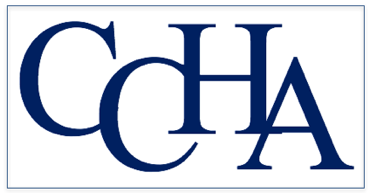  Humanities Association2017 NATIONAL CONFERENCE: BALTIMORE, MARYLANDNovember 9 – 11: Renaissance Baltimore Harborplace Hotel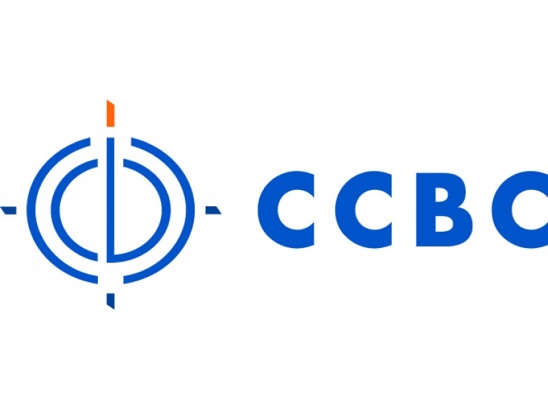 Hosting Institution:The Community College of Baltimore CountyProposals are now being accepted for any of the following tracks:Presentation types/options include the following: individual (25 mins), panel (55 mins), student panel (55 mins), roundtable discussion (55 mins), pre- or post-conference workshop (2 hours), and poster sessions. Please include time for Q&A as we want to foster engagement. Please note: all sessions should fall broadly into either the Pedagogy/Practice or Theoretical/Research category. Questions? Contact us: 2017CCHA@gmail.com.Accommodations and Reservations:Rooms are available at the Renaissance Baltimore Harborplace Hotel at the conference rate of $179 per night (please book by 10/19/2017 for this rate). More information can be found at www.cchumanities.org. Located in Baltimore’s beautiful Inner Harbor District, the hotel has access to many amenities within walking distance or a short cab ride. Who Should Attend and Present:Anyone involved in the humanities in any way (as educators or otherwise) is invited to present at and/or attend the conference. Questions? Contact us: 2017CCHA@gmail.com.Please Note:You do not need to be a member to submit a proposal, but everyone presenting or attending must be a CCHA member. You can become a member or renew your membership at www.cchumanities.org (dues are reasonable & affordable). Anyone presenting or attending must register for the 2016 Eastern Division Conference and pay the appropriate conference registration fee. Registration details will be available online at www.cchumanities.org.   All proposals will be reviewed by the Program Committee regarding acceptance, and notification of acceptance will be sent by JUNE 15, 2017. Community College      Humanities AssociationA digital version of this form can be completed on our website: www.cchumanties.org. Please fill out the following form and email it, as an attachment, to 2017CCHA@Gmail.com, along with any other materials. Please send digital files as Microsoft Word documents. Submissions must be received on or before May 15th, 2017. All presenters, co-presenters, and panelists, must register for the conference. Questions can be sent to 2017CCHA@Gmail.com. You do not need to be a member to submit a proposal, but everyone presenting or attending must be a CCHA member.Name of primary presenter/contact: _____________________________________________________(List co-presenters at bottom of form)Title(s): _____________________________________________________________________________Discipline(s)/Field(s): _________________________________________________________________Institution Name: ____________________________________________________________________Institution Address: __________________________________________________________________City: _____________________     State: ___________________     Zip Code: ____________________Email(s): ____________________________________________________________________________Office Phone: _______________    Other Phone ( Home or  Mobile): _______________Check session type:  Pedagogy/Practice  -OR-   Theoretical/ResearchCheck any (and all) applicable session tracks:Check one session format:Title for Session (Limit: Ten Words): ____________________________________________________Proposal: ___________________________________________________________________________Abstract for the Program (Limit: 75 Words): ______________________________________________Bio(s) (Limit: 100 Words): _____________________________________________________________Please Note: Internet access and projectors will be provided. Presenters should bring their own laptops since computers cannot be provided. Mac users should bring VGA adapters. If you have other AV needs, please come prepared with your own equipment as special needs cannot be accommodated.  Questions can be sent to 2017CCHA@Gmail.com.Co-Presenter Information:Name(s): ___________________________________________________________________________Title(s): _____________________________________________________________________________Discipline(s)/Field(s): _________________________________________________________________Institution Name: ____________________________________________________________________Institution Address: __________________________________________________________________City: _____________________     State: ___________________     Zip Code: ____________________Email(s): ____________________________________________________________________________Office Phone: ___________________    Other Phone ( Home or  Mobile): ___________________Co-Presenter Information:Name(s): ___________________________________________________________________________Title(s): _____________________________________________________________________________Discipline(s)/Field(s): _________________________________________________________________Institution Name: ____________________________________________________________________Institution Address: __________________________________________________________________City: _____________________     State: ___________________     Zip Code: ____________________Email(s): ____________________________________________________________________________Office Phone: ___________________    Other Phone ( Home or  Mobile): ___________________Co-Presenter Information:Name(s): ___________________________________________________________________________Title(s): _____________________________________________________________________________Discipline(s)/Field(s): _________________________________________________________________Institution Name: ____________________________________________________________________Institution Address: __________________________________________________________________City: _____________________     State: ___________________     Zip Code: ____________________Email(s): ____________________________________________________________________________Office Phone: ___________________    Other Phone ( Home or  Mobile): ___________________Please feel free to copy and paste information blocks if your group has more than 4 presenters.Social JusticeTraditional HumanitiesDigital HumanitiesCritical ThinkingEnvironmental IssuesCulture & DiversitySTEM / STEAMThe ArtsEvaluating Media Civic Engagement& DemocracySocial Media Information Literacy Social Justice Traditional Humanities Digital Humanities Critical Thinking Environmental Issues Culture & Diversity STEM / STEAM The Arts Evaluating Media  Civic Engagement      & Democracy Social Media  Information Literacy Individual (25 mins) Faculty Panel (55 mins) Student Panel (55 mins) Roundtable (55 mins) Poster Session Pre/Post Conference         Workshop (2 hours)